米沢少年少女発明クラブニュース　　Ｈ27.912　　山形県産業科学館見学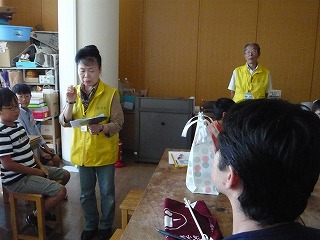 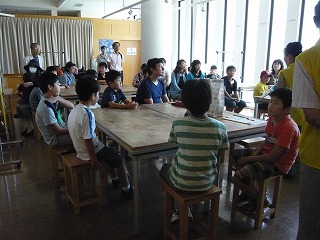 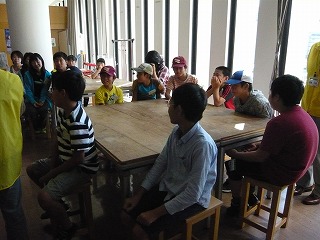 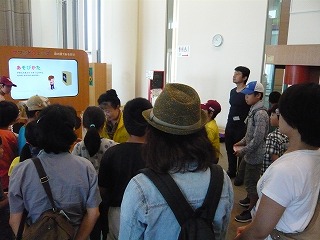 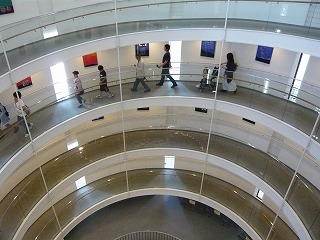 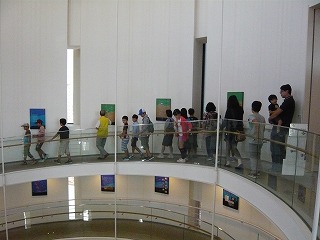 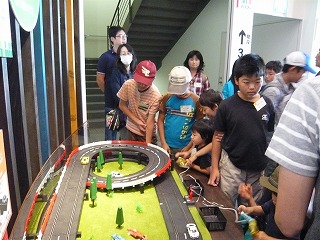 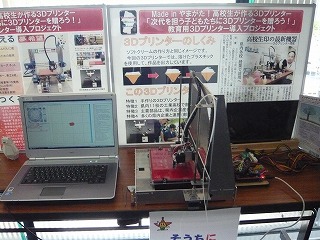 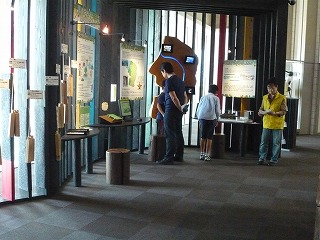 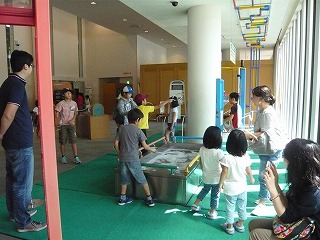 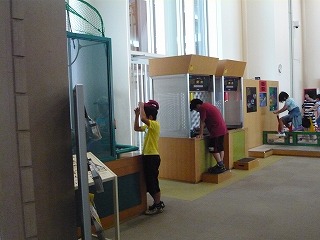 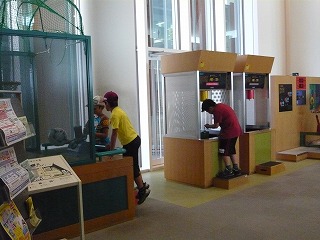 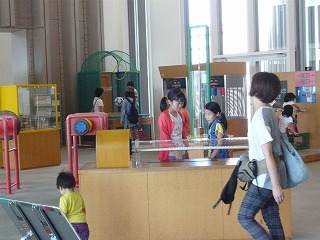 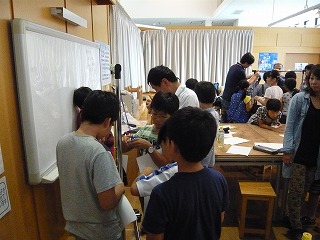 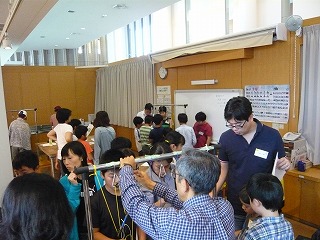 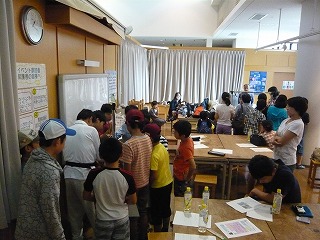 